СЛУЖБЕНИ ЛИСТ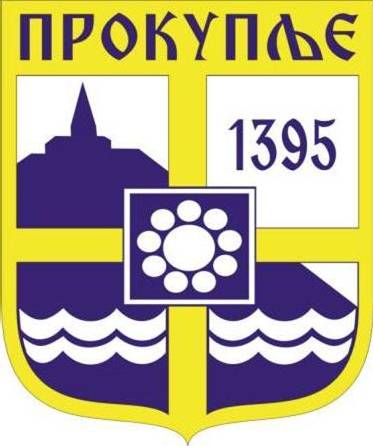 ГРАДА ПРОКУПЉА1На основу члана 13.став 6. Правилника о начину и поступку остваривања права на доделу средстава из буџета града Прокупља за програме и пројекте удружења грађана, односно невладиних организација(„Службени лист града Прокупља“, бр. 7/2019), Записника Комисије за спровођење конкурса за финансирање и суфинансирање програма или пројеката који су од јавног интереса у области социјалне заштите бр.400-35/2024-02 од 24.01.2024.године и члана 3. Пословника о раду Привременог органа града Прокупља(„Службени лист града Прокупља“, бр.49/2023), а по објављеном Конкурсу за финансирање и суфинансирање програма или пројеката који су од јавног интереса у области социјалне заштите, Привремени орган града Прокупља на седници одржаној дана 06.02.2024.године, доносиОДЛУКУ О ИЗБОРУ ПРОЈЕКАТА СОЦИЈАЛНЕ ЗАШТИТЕ У ГРАДУ ПРОКУПЉУ ИРАСПОДЕЛИ СРЕДСТАВАЧлан 1.	Из буџета Града Прокупља, на основу Одлуке о буџету града Прокупља за 2024.годину суфинансираће се пројекат за пројекат за пружање услуга социјалне заштите у граду Прокупљу и то:	1.Пројекат „Народна кухиња и социјална делатност Црвеног крста“-Црвеног крста Прокупље у вредности од 5.000.000,00Члан 2.	На основу ове Одлуке председник Привременог органа града Прокупља закључиће Уговор о реализацији пројектних активности између града Прокупља и спроводиоца пројеката из члана 1. у коме ће се прецизирати права и обавезе уговорних страна.Члан 3.	Ова Одлука ће се објавити у „Службеном листу Града Прокупља“.Члан 4.	Ова Одлука ступа на снагу даном доношења.	Одлуку доставити: Црвеном крсту Србије-Црвеном крсту Прокупље, Одељењу за буџет и финансије и архиви. Број:06-12/2024-02У Прокупљу, 06.02.2024.године                                                                                                                             ПРЕДСЕДНИКПРИВРЕМЕНОГ ОРГАНА                                                                                                                        Милан Аранђеловић с.р.С а д р ж а ј1. Одлука о избору пројеката социјалне заштите у граду Прокупљу и расподели средстава.......................................................................................................................1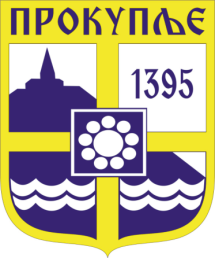    Издавач: Скупштина града Прокупља  Лист уредио Ивана Обрадовић   Главни и одговорни уредник: Секретар Скупштине града Прокупља  Тања ЂорђевићГОДИНА XVIБрој 5Прокупље07. Фебруар2024.годинеЛист излази према потребиГодишња претплата: 1.000 дин.Цена овог броја износи: 40 дин.Рок за рекламацију: 10 дана